Рекомендации по работе с презентацией тематического занятия«2019 год – Год театра в России»для обучающихся 8-11 классовЦель: повышение роли театра как одного из элементов культуры в развитии личности обучающихся, их духовном   воспитании.Задачи:познакомить обучающихся с деятельностью театров в России;мотивировать обучающихся к посещению театральных постановок; помочь в осознании роли театра как одного из институтов культуры в жизни человека;помочь связать духовные ценности с будущим человечества.Методический материал носит рекомендательный характер; учитель, принимая во внимание особенности каждого класса, может варьировать задания, их количество, менять этапы занятия.СлайдКомментарии для учителя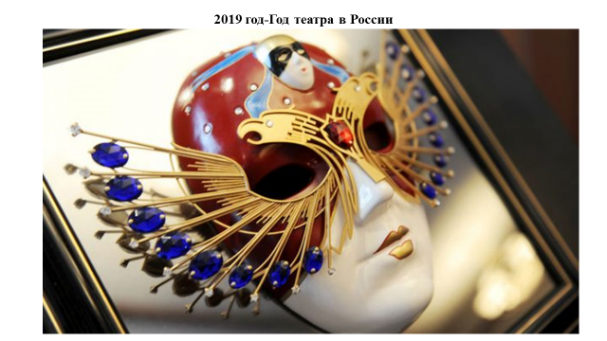 Задание 1Просмотрите видеоролик, выполните задание.О чем пойдет речь на классном часе?Сформулируйте цель и задачи нашего занятия.Сформулируйте возможные вопросы, ответы на которые вы бы хотели получить в ходе этого занятия.Объясните, что для вас театр.Аргументируйте ответ.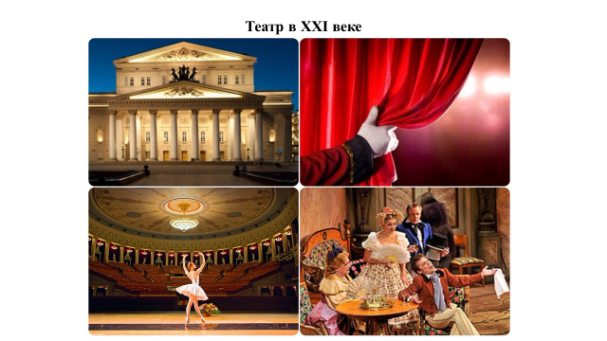 Задание 2Проанализируйте высказывания великих людей, выполните задание. Укажите, что общего в этих высказываниях. Как определяют роль театра авторы высказываний? Используя представленные высказывания, составьте общую характеристику понятия театр.Театр – это ...Сделайте выводы о роли театра в жизни человека, общества, государства.Аргументируйте свой ответ.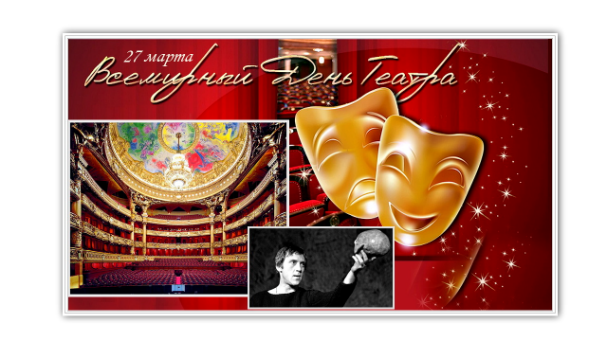  Задание 3Справка «Всего 300 лет назад в России не строили театральные здания и не создавали постоянные труппы. Но сегодня в стране более 600 театров — исторических и экспериментальных, традиционных и современных, музыкальных и драматических, детских и эстрадных».Изучите инфографику «Театральный бум» и выполните задание.Почему авторы инфографики назвали ее «Театральный бум»? В чем заключаются особенности этого процесса?Объясните, чем вызвано расширение театральной сети в РФ.Обозначьте, какую роль играют театры в развитии культуры в России.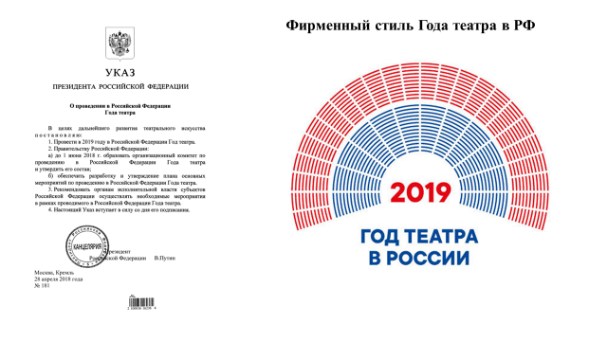 Задание 4 Прочитайте Указ Президента РФ, рассмотрите изображение на слайде, выполните задание.Объясните, почему театр является частью государственной политики?С чем связано решение о проведении Года театра в России?Почему Год театра получил такую эмблему? Предложите свои варианты прочтения эмблемы.Аргументируйте свой ответ.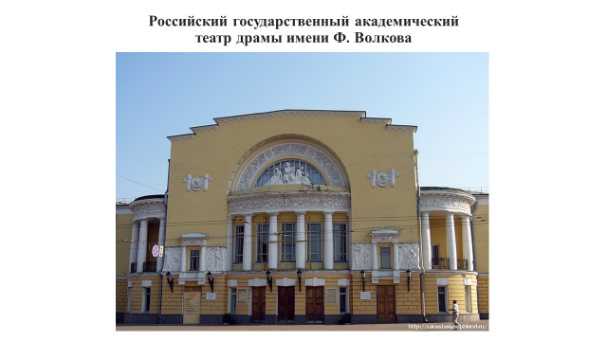 Задание 5Справка В преддверии года театра был создан официальный сайт Года театра, на котором вы найдете утвержденную Министерством культуры программу мероприятий, информацию о партнерах и официальные документы, а также онлайн-трансляции, новости и интересные материалы о российском театре. Воспользуйтесь фотографиями с церемонии открытия Года театра в России от Российского государственного академического театра драмы имени Ф. Волкова в городе Ярославле. Посмотрите видеофрагмент на официальном сайте Года театра в России.Объясните, почему именно в Российском государственном академическом театре драмы имени Ф. Волкова был дан старт Году театра?Что может общество и конкретный человек ждать от Года театра?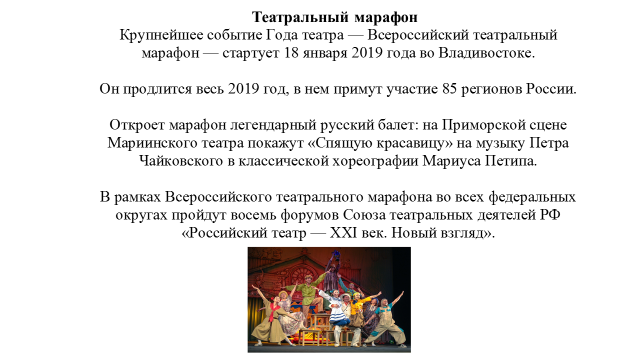 Задание 6Прокомментируйте данные, представленные на официальном сайте Года театра в России.Объясните понятие «театральный марафон».Сделайте выводы.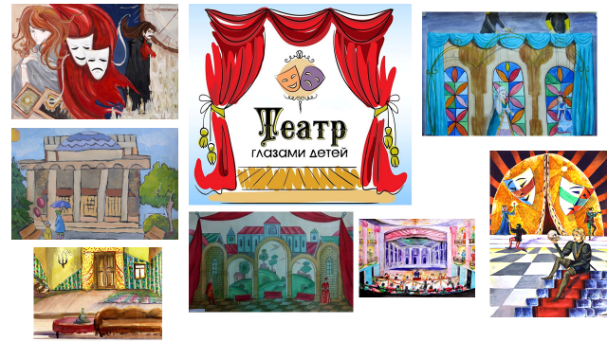 Задание 7Рассмотрите рисунки на тему «Театр глазами детей». Выполните задание.Каким дети рисуют театр?Как бы вы назвали каждый из представленных рисунков?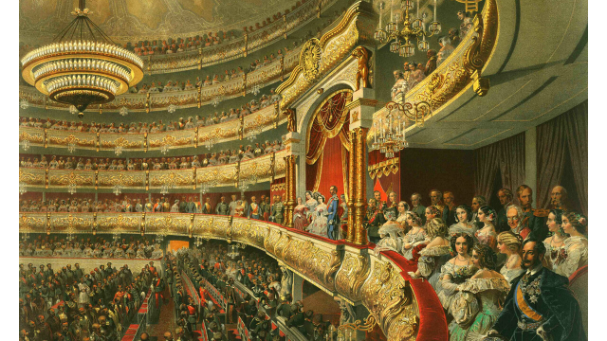 Задание 8Выполните тестовое задание «Любите ли вы театр и что вы за зритель?»